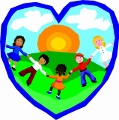 At the Montessori School, we will be offering 15 (universal) and 30 hours (extended) of free early education and childcare, in conjunction with an additional packages of chargeable services, commencing September 2017. The additional packages of chargeable services include:Extended Session TimesMontessori Qualified Teaching StaffSpecialist Montessori Equipment High Teacher/Child ratios1:1 tuition throughout the year Specialist Social Skills Groups and academic educational sessions, tailored to individual strengths/challengesSnacks throughout the dayYour child may attend for a minimum of three half days, for 38 weeks per year (taken over 3 terms as set out in the School’s “Term Date Sheet”).Each half day will consist of 3.75 – 4 hoursWe will draw down 3 hours of funding per session attended Parent will be asked to pay for the “additional services package” for each session attended, as listed in our fees sheetThe invoice will show clearly which hours are funded and the fee for the additional servicesThose parents wishing to access the 30 Hour Offer should apply through: www.childcarechoices.gov.ukYour child must attend for 5 full days from 8.30am until 4.30pm/6.30pmEach day will consist of 8 – 10 hoursParent will be asked to pay for the “additional services package” for each morning and each afternoon session, that make up each full dayAfterschool Care will be included in the extended hours offer and parents will be invoiced for an “additional services package”The invoice will show clearly which hours are funded and the fee for the additional services This is The Montessori School’s model for the funded offer. A completely free offer may be available at another provider and information on this can be found at:Wandsworth Early Education Childcare Places TeamTelephone - 020 8871 8339 E-mail - eecp@wandsworth.gov.ukAddress - 1 Siward Road, London, SW17 0LA